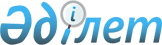 О внесений изменений в решение Байзакского районного маслихата Жамбылской области "О бюджете сельских округов Байзакского района на 2021-2023 годы" от 29 декабря 2020 года №78-2Решение Байзакского районного маслихата Жамбылской области от 28 сентября 2021 года № 14-2
      Байзакский районный маслихат Жамбылской области РЕШИЛ:
      1. Внести в решение Байзакского районного маслихата от 29 декабря 2020 года №78-2 "О бюджете сельских округов Байзакского района на 2021-2023 годы" (зарегистрировано в Реестре государственной регистрации нормативных правовых актов за №4883) следующие изменения:
      пункт 1 изложить в новой редакции:
      "1. Утвердить бюджет сельских округов на 2021-2023 годы согласно приложениям 1, 2, 3 в том числе на 2021 год в следующих объемах:
      1) Жалгызтюбинский сельский округ на 2021 год:
      доходы – 48314 тысячи тенге, в том числе:
      налоговые поступления – 6119 тысячи тенге;
      неналоговые поступления – 0 тысячи тенге;
      поступления от продажи основного капитала – 0 тысячи тенге;
      поступления трансфертов – 42195 тысячи тенге;
      затраты – 48498 тысячи тенге; 
      чистое бюджетное кредитование – 0 тысячи тенге, в том числе:
      бюджетные кредиты – 0 тысячи тенге; 
      погашение бюджетных кредитов – 0 тысячи тенге; 
      сальдо по операциям с финансовыми активами – 0 тысячи тенге, в том числе:
      приобретение финансовых активов – 0 тысячи тенге;
      поступления от продажи финансовых активов государства – 0 тысячи тенге;
      дефицит бюджета (профицит) – -184 тысячи тенге;
      финансирование дефицита бюджета (профицита) – 184 тысячи тенге;
      2) Диханский сельский округ на 2021 год:
      доходы – 237636 тысячи тенге, в том числе: 
      налоговые поступления – 7541 тысячи тенге;
      неналоговые поступления – 29 тысячи тенге;
      поступления от продажи основного капитала – 0 тысячи тенге;
      поступления трансфертов – 230066 тысячи тенге;
      затраты – 237906 тысячи тенге; 
      чистое бюджетное кредитование – 0 тысячи тенге, в том числе:
      бюджетные кредиты –0 тысячи тенге; 
      погашение бюджетных кредитов – 0 тысячи тенге; 
      сальдо по операциям с финансовыми активами – 0 тысячи тенге, в том числе:
      приобретение финансовых активов – 0 тысячи тенге;
      поступления от продажи финансовых активов государства – 0 тысячи тенге; 
      дефицит бюджета (профицит) – -270 тысячи тенге;
      финансирование дефицита бюджета (профицита) – 270 тысячи тенге; 
      3) Мырзатайский сельский округ на 2021 год:
      доходы – 35400 тысячи тенге, в том числе:
      налоговые поступления – 6605 тысячи тенге;
      неналоговые поступления – 0 тысячи тенге;
      поступления от продажи основного капитала – 0 тысячи тенге;
      поступления трансфертов - 28795 тысячи тенге;
      затраты – 36537 тысячи тенге; 
      чистое бюджетное кредитование – 0 тысячи тенге, в том числе:
      бюджетные кредиты –0 тысячи тенге; 
      погашение бюджетных кредитов – 0 тысячи тенге; 
      сальдо по операциям с финансовыми активами – 0 тысячи тенге, в том числе:
      приобретение финансовых активов – -1137 тысячи тенге;
      поступления от продажи финансовых активов государства – 1137 тысячи тенге; 
      дефицит бюджета (профицит) – 0 тысячи тенге;
      финансирование дефицита бюджета (профицита) – 0 тысячи тенге; 
      4) Темирбекский сельский округ на 2021 год:
      доходы – 32590 тысячи тенге, в том числе: 
      налоговые поступления – 3184 тысячи тенге;
      неналоговые поступления – 0 тысячи тенге;
      поступления от продажи основного капитала – 0 тысячи тенге;
      поступления трансфертов – 29406 тысячи тенге;
      затраты – 33206 тысячи тенге; 
      чистое бюджетное кредитование – 0 тысячи тенге, в том числе:
      бюджетные кредиты – 0 тысячи тенге; 
      погашение бюджетных кредитов – 0 тысячи тенге; 
      сальдо по операциям с финансовыми активами – 0 тысячи тенге, в том числе:
      приобретение финансовых активов – 0 тысячи тенге;
      поступления от продажи финансовых активов государства – 0 тысячи тенге; 
      дефицит бюджета (профицит) – -616 тысячи тенге;
      финансирование дефицита бюджета (профицита) – 616 тысячи тенге;
      5) Туймекентский сельский округ на 2021 год:
      доходы – 186169 тысячи тенге, в том числе: 
      налоговые поступления – 18119 тысячи тенге;
      неналоговые поступления – 29 тысячи тенге;
      поступления от продажи основного капитала – 0 тысячи тенге;
      поступления трансфертов – 168021 тысячи тенге;
      затраты – 187862 тысячи тенге; 
      чистое бюджетное кредитование – 0 тысячи тенге, в том числе:
      бюджетные кредиты – 0 тысячи тенге; 
      погашение бюджетных кредитов – 0 тысячи тенге; 
      сальдо по операциям с финансовыми активами – 0 тысячи тенге, в том числе:
      приобретение финансовых активов – 0 тысячи тенге;
      поступления от продажи финансовых активов государства – 0 тысячи тенге;
      дефицит бюджета (профицит) – -1692 тысячи тенге;
      финансирование дефицита бюджета (профицита) – 1692 тысячи тенге; 
      6) Жанатурмысский сельский округ на 2021 год:
      доходы – 69915 тысячи тенге, в том числе: 
      налоговые поступления – 9633 тысячи тенге;
      неналоговые поступления – 32 тысячи тенге;
      поступления от продажи основного капитала – 0 тысячи тенге;
      поступления трансфертов – 60250 тысячи тенге;
      затраты – 70194 тысячи тенге; 
      чистое бюджетное кредитование – 0 тысячи тенге, в том числе:
      бюджетные кредиты –0 тысячи тенге; 
      погашение бюджетных кредитов – 0 тысячи тенге; 
      сальдо по операциям с финансовыми активами – 0 тысячи тенге, в том числе:
      приобретение финансовых активов – 0 тысячи тенге;
      поступления от продажи финансовых активов государства – 0 тысячи тенге; 
      дефицит бюджета (профицит) – -279 тысячи тенге;
      финансирование дефицита бюджета (профицита) – 279 тысячи тенге; 
      7) Кокталский сельский округ на 2021 год:
      доходы – 25990 тысячи тенге, в том числе: 
      налоговые поступления – 7025 тысячи тенге;
      неналоговые поступления – 0 тысячи тенге;
      поступления от продажи основного капитала – 0 тысячи тенге;
      поступления трансфертов – 18965 тысячи тенге;
      затраты – 26481 тысячи тенге; 
      чистое бюджетное кредитование – 0 тысячи тенге, в том числе:
      бюджетные кредиты –0 тысячи тенге; 
      погашение бюджетных кредитов – 0 тысячи тенге; 
      сальдо по операциям с финансовыми активами – 0 тысячи тенге, в том числе:
      приобретение финансовых активов – 0 тысячи тенге;
      поступления от продажи финансовых активов государства – 0 тысячи тенге; 
      дефицит бюджета (профицит) – -491 тысячи тенге;
      финансирование дефицита бюджета (профицита) – 491 тысячи тенге; 
      8) Ынтымакский сельский округ на 2021 год:
      доходы – 31067 тысячи тенге, в том числе: 
      налоговые поступления – 4511 тысячи тенге;
      неналоговые поступления – 0 тысячи тенге;
      поступления от продажи основного капитала – 0 тысячи тенге;
      поступления трансфертов – 26556 тысячи тенге;
      затраты – 31511 тысячи тенге; 
      чистое бюджетное кредитование – 0 тысячи тенге, в том числе:
      бюджетные кредиты –0 тысячи тенге; 
      погашение бюджетных кредитов – 0 тысячи тенге; 
      сальдо по операциям с финансовыми активами – 0 тысячи тенге, в том числе:
      приобретение финансовых активов – 0 тысячи тенге;
      поступления от продажи финансовых активов государства – 0 тысячи тенге; 
      дефицит бюджета (профицит) – -444 тысячи тенге;
      финансирование дефицита бюджета (профицита) – 444 тысячи тенге; 
      9) Суханбаевский сельский округ на 2021 год:
      доходы – 79419 тысячи тенге, в том числе: 
      налоговые поступления – 5170 тысячи тенге;
      неналоговые поступления – 0 тысячи тенге;
      поступления от продажи основного капитала – 0 тысячи тенге;
      поступления трансфертов – 74249 тысячи тенге;
      затраты – 79796 тысячи тенге; 
      чистое бюджетное кредитование – 0 тысячи тенге, в том числе:
      бюджетные кредиты –0 тысячи тенге; 
      погашение бюджетных кредитов – 0 тысячи тенге; 
      сальдо по операциям с финансовыми активами – 0 тысячи тенге, в том числе:
      приобретение финансовых активов – 0 тысячи тенге;
      поступления от продажи финансовых активов государства – 0 тысячи тенге; 
      дефицит бюджета (профицит) – -377 тысячи тенге;
      финансирование дефицита бюджета (профицита) – 377 тысячи тенге; 
      10) Костюбинский сельский округ на 2021 год:
      доходы – 60979 тысячи тенге, в том числе: 
      налоговые поступления – 15898 тысячи тенге;
      неналоговые поступления – 96 тысячи тенге;
      поступления от продажи основного капитала – 0 тысячи тенге;
      поступления трансфертов – 44985 тысячи тенге;
      затраты – 63380 тысячи тенге; 
      чистое бюджетное кредитование – 0 тысячи тенге, в том числе:
      бюджетные кредиты – 0 тысячи тенге; 
      погашение бюджетных кредитов – 0 тысячи тенге; 
      сальдо по операциям с финансовыми активами – 0 тысячи тенге, в том числе:
      приобретение финансовых активов – 0 тысячи тенге;
      поступления от продажи финансовых активов государства – 0 тысячи тенге; 
      дефицит бюджета (профицит) – -2401 тысячи тенге;
      финансирование дефицита бюджета (профицита) – 2401 тысячи тенге;
      11) Бурылский сельский округ на 2021 год:
      доходы – 159494 тысячи тенге, в том числе: 
      налоговые поступления – 35102 тысячи тенге;
      неналоговые поступления – 29 тысячи тенге;
      поступления от продажи основного капитала – 0 тысячи тенге;
      поступления трансфертов – 124363 тысячи тенге;
      затраты – 163611 тысячи тенге; 
      чистое бюджетное кредитование – 0 тысячи тенге, в том числе:
      бюджетные кредиты – 0 тысячи тенге; 
      погашение бюджетных кредитов – 0 тысячи тенге; 
      сальдо по операциям с финансовыми активами – 0 тысячи тенге, в том числе:
      приобретение финансовых активов – 0 тысячи тенге;
      поступления от продажи финансовых активов государства – 0 тысячи тенге; 
      дефицит бюджета (профицит) – -4117 тысячи тенге;
      финансирование дефицита бюджета (профицита) – 4117 тысячи тенге;
      12) Коптерекский сельский округ на 2021 год:
      доходы – 37283 тысячи тенге, в том числе: 
      налоговые поступления – 5336 тысячи тенге;
      неналоговые поступления – 0 тысячи тенге;
      поступления от продажи основного капитала – 0 тысячи тенге;
      поступления трансфертов – 31947 тысячи тенге;
      затраты – 37314 тысячи тенге; 
      чистое бюджетное кредитование – 0 тысячи тенге, в том числе:
      бюджетные кредиты – 0 тысячи тенге; 
      погашение бюджетных кредитов – 0 тысячи тенге; 
      сальдо по операциям с финансовыми активами – 0 тысячи тенге, в том числе:
      приобретение финансовых активов – 0 тысячи тенге;
      поступления от продажи финансовых активов государства – 0 тысячи тенге; 
      дефицит бюджета (профицит) – -31 тысячи тенге;
      финансирование дефицита бюджета (профицита) – 31 тысячи тенге;
      13) Улгулинский сельский округ на 2021 год:
      доходы – 48339 тысячи тенге, в том числе: 
      налоговые поступления – 7581 тысячи тенге;
      неналоговые поступления – 0 тысячи тенге;
      поступления от продажи основного капитала – 0 тысячи тенге;
      поступления трансфертов – 40758 тысячи тенге;
      затраты – 49372 тысячи тенге; 
      чистое бюджетное кредитование – 0 тысячи тенге, в том числе:
      бюджетные кредиты – 0 тысячи тенге; 
      погашение бюджетных кредитов – 0 тысячи тенге; 
      сальдо по операциям с финансовыми активами – 0 тысячи тенге, в том числе:
      приобретение финансовых активов – 0 тысячи тенге;
      поступления от продажи финансовых активов государства – -1033 тысячи тенге;
      дефицит бюджета (профицит) – 0 тысячи тенге;
      финансирование дефицита бюджета (профицита) – 1033 тысячи тенге;
      14) Сарыкемерский сельский округ на 2021 год:
      доходы – 185773 тысячи тенге, в том числе: 
      налоговые поступления – 64319 тысячи тенге;
      неналоговые поступления – 247 тысячи тенге;
      поступления от продажи основного капитала – 0 тысячи тенге;
      поступления трансфертов – 121207 тысячи тенге;
      затраты – 190427 тысячи тенге; 
      чистое бюджетное кредитование – 0 тысячи тенге, в том числе:
      бюджетные кредиты – 0 тысячи тенге; 
      погашение бюджетных кредитов – 0 тысячи тенге; 
      сальдо по операциям с финансовыми активами – 0 тысячи тенге, в том числе:
      приобретение финансовых активов – 0 тысячи тенге;
      поступления от продажи финансовых активов государства – 0 тысячи тенге; 
      дефицит бюджета (профицит) – -4653 тысячи тенге;
      финансирование дефицита бюджета (профицита) – 4653 тысячи тенге; 
      15) Кызыл жулдызский сельский округ на 2021 год:
      доходы – 42005 тысячи тенге, в том числе: 
      налоговые поступления – 11793 тысячи тенге;
      неналоговые поступления – 42 тысячи тенге;
      поступления от продажи основного капитала – 0 тысячи тенге;
      поступления трансфертов – 30170 тысячи тенге;
      затраты – 42445 тысячи тенге; 
      чистое бюджетное кредитование – 0 тысячи тенге, в том числе:
      бюджетные кредиты – 0 тысячи тенге; 
      погашение бюджетных кредитов – 0 тысячи тенге; 
      сальдо по операциям с финансовыми активами – 0 тысячи тенге, в том числе:
      приобретение финансовых активов – 0 тысячи тенге;
      поступления от продажи финансовых активов государства – 0 тысячи тенге; 
      дефицит бюджета (профицит) – -440 тысячи тенге;
      финансирование дефицита бюджета (профицита) – 440 тысячи тенге; 
      16) Ботамойнакский сельский округ на 2021 год:
      доходы – 50538 тысячи тенге, в том числе: 
      налоговые поступления – 12688 тысячи тенге;
      неналоговые поступления – 58 тысячи тенге;
      поступления от продажи основного капитала – 0 тысячи тенге;
      поступления трансфертов – 37792 тысячи тенге;
      затраты – 54396 тысячи тенге; 
      чистое бюджетное кредитование – 0 тысячи тенге, в том числе:
      бюджетные кредиты – 0 тысячи тенге; 
      погашение бюджетных кредитов – 0 тысячи тенге; 
      сальдо по операциям с финансовыми активами – 0 тысячи тенге, в том числе:
      приобретение финансовых активов – 0 тысячи тенге;
      поступления от продажи финансовых активов государства – 0 тысячи тенге; 
      дефицит бюджета (профицит) – -3858 тысячи тенге;
      финансирование дефицита бюджета (профицит) – 3858 тысячи тенге; 
      17) Байтерекский сельский округ на 2021 год:
      доходы – 56628 тысячи тенге, в том числе: 
      налоговые поступления – 23159 тысячи тенге;
      неналоговые поступления – 72 тысячи тенге;
      поступления от продажи основного капитала – 0 тысячи тенге;
      поступления трансфертов – 33397 тысячи тенге;
      затраты – 57444 тысячи тенге; 
      чистое бюджетное кредитование – 0 тысячи тенге, в том числе:
      бюджетные кредиты – 0 тысячи тенге; 
      погашение бюджетных кредитов – 0 тысячи тенге; 
      сальдо по операциям с финансовыми активами – 0 тысячи тенге, в том числе:
      приобретение финансовых активов – 0 тысячи тенге;
      поступления от продажи финансовых активов государства – 0 тысячи тенге; 
      дефицит бюджета (профицит) – -816 тысячи тенге;
      финансирование дефицита бюджета (профицита) – 816 тысячи тенге; 
      18) Сазтерекский сельский округ на 2021 год:
      доходы – 31768 тысячи тенге, в том числе: 
      налоговые поступления – 4251 тысячи тенге;
      неналоговые поступления – 0 тысячи тенге;
      поступления от продажи основного капитала – 0 тысячи тенге;
      поступления трансфертов – 25517 тысячи тенге;
      затраты – 33191 тысячи тенге; 
      чистое бюджетное кредитование – 0 тысячи тенге, в том числе:
      бюджетные кредиты – 0 тысячи тенге; 
      погашение бюджетных кредитов – 0 тысячи тенге; 
      сальдо по операциям с финансовыми активами – 0 тысячи тенге, в том числе:
      приобретение финансовых активов – 0 тысячи тенге;
      поступления от продажи финансовых активов государства – 0 тысячи тенге; 
      дефицит бюджета (профицит) – -1423 тысячи тенге;
      финансирование дефицита бюджета (профицита) – 1423 тысячи тенге."
      приложение 1 к указанному решению изложить в новой редакции согласно приложению к настоящему решению.
      2. Настоящее решение вводится в действие с 1 января 2021 года. Бюджет сельских округов Байзакского района на 2021 год
      Примечание: Бюджеты сельских округов на 2021 год приведены в приложениях 1, 2, 3, 4, 5, 6, 7, 8, 9, 10, 11, 12, 13, 14, 15, 16, 17, 18 к настоящему Бюджету сельских округов Байзакского района на 2021 год Бюджет аппарата акима Жалгызтюбинского сельского округа на 2021 год Бюджет аппарата акима Диханского сельского округа на 2021 год Бюджет аппарата акима Мырзатайского сельского округа на 2021 год Бюджет аппарата акима Темирбекского сельского округа на 2021 год Бюджет аппарата акима Туймекентского сельского округа на 2021 год Бюджет аппарата акима Жанатурмысского сельского округа на 2021 год Бюджет аппарата акима Кокталского сельского округа на 2021 год Бюджет аппарата акима Ынтымакского сельского округа на 2021 год Бюджет аппарата акима Суханбаевского сельского округа на 2021 год Бюджет аппарата акима Костюбинского сельского округа на 2021 год Бюджет аппарата акима Бурылского сельского округа на 2021 год Бюджет аппарата акима Коптерекского сельского округа на 2021 год Бюджет аппарата акима Улгулинского сельского округа на 2021 год Бюджет аппарата акима Сарыкемерского сельского округа на 2021 год Бюджет аппарата акима Кызыл жулдызского сельского округа на 2021 год Бюджет аппарата акима Ботамойнакского сельского округа на 2021 год Бюджет аппарата акима Байтерекского сельского округа на 2021 год Бюджет аппарата акима Сазтерекского сельского округа на 2021 год
					© 2012. РГП на ПХВ «Институт законодательства и правовой информации Республики Казахстан» Министерства юстиции Республики Казахстан
				
      Секретарь Байзакского 

      районного маслихата 

Б. Акбаев
Приложение к решению
Байзакского районного 
маслихата от 28 сентября 2021 
года №14-2Приложение 1 к решению
Байзакского районного 
маслихата от 29 декабря 2020 
года №78-2
Категория 
Категория 
Категория 
Категория 
Cумма (тысяч тенге)
Класс 
Класс 
Класс 
Cумма (тысяч тенге)
Подкласс
Подкласс
Cумма (тысяч тенге)
І. ДОХОДЫ
1419307
1
Налоговые поступления
248034
01
Подоходный налог
9487
2
Индивидуальный подоходный налог
9487
04
Hалоги на собственность
238466
1
Hалоги на имущество
7316
3
Земельный налог
3384
4
Hалог на транспортные средства
227766
05
Внутренние налоги на товары, работы и услуги
81
4
Сборы за ведение предпринимательской и профессиональной деятельности
81
2
Неналоговые поступления
634
01
Доходы от государственной собственности
143
5
Доходы от аренды имущества, находящегося в государственной собственности
143
04
Штрафы, пени, санкции, взыскания, налагаемые государственными учреждениями, финансируемыми из государственного бюджета, а также содержащимися и финансируемыми из бюджета (сметы расходов) Национального Банка Республики Казахстан
491
1
Штрафы, пени, санкции, взыскания, налагаемые государственными учреждениями, финансируемыми из государственного бюджета, а также содержащимися и финансируемыми из бюджета (сметы расходов) Национального Банка Республики Казахстан
491
4
Поступления трансфертов 
1170639
02
Трансферты из вышестоящих органов государственного управления
1170639
3
Трансферты из районных (городов областного значения) бюджетов
1170639
Функциональная группа
Функциональная группа
Функциональная группа
Функциональная группа
Сумма (тысяч тенге)
Администратор бюджетных программ 
Администратор бюджетных программ 
Администратор бюджетных программ 
Сумма (тысяч тенге)
Программа
Программа
Сумма (тысяч тенге)
ІІ.РАСХОДЫ
1443571
01
Государственные услуги общего характера
576442
124
Аппарат акима города районного значения, села, поселка, сельского округа
576442
001
Услуги по обеспечению деятельности акима города районного значения, села, поселка, сельского округа
556906
022
Капитальные расходы государственного органа
19536
07
Жилищно-коммунальное хозяйство
364464
124
Аппарат акима города районного значения, села, поселка, сельского округа
364464
008
Освещение улиц в населенных пунктах
121932
009
Обеспечение санитарии населенных пунктов
14190
011
Благоустройство и озеленение населенных пунктов
228342
12
Транспорт и коммуникации
41536
124
Аппарат акима города районного значения, села, поселка, сельского округа
41536
013
Обеспечение функционирования автомобильных дорог в городах районного значения, селах, поселках, сельских округах
6112
045
Капитальный и средний ремонт автомобильных дорог в городах районного значения, селах, поселках, сельских округах
35424
13
Прочие
454865
124
Аппарат акима города районного значения, села, поселка, сельского округа
454865
057
Реализация мероприятий по социальной и инженерной инфраструктуре в сельских населенных пунктах в рамках проекта" Ауыл-Ел бесігі
297856
058
Развитие социальной и инженерной инфраструктуры в сельских населенных пунктах в рамках проекта "Ауыл-ел бесігі"
157009
15
Трансферты
6264
124
Аппарат акима города районного значения, села, поселка, сельского округа
6264
048
Возврат неиспользованных (недоиспользованных) целевых трансфертов
2
049
Возврат трансфертов общего характера в случаях, предусмотренных бюджетным законодательством
6262
ІІІ. ЧИСТОЕ БЮДЖЕТНОЕ КРЕДИТОВАНИЕ
0
ІV. САЛЬДО ПО ОПЕРАЦИЯМ С ФИНАНСОВЫМИ АКТИВАМИ
0
V.ДЕФИЦИТ (ПРОФИЦИТ) БЮДЖЕТА
-24262
VІ. ФИНАНСИРОВАНИЕ ДЕФИЦИТА (ИСПОЛЬЗОВАНИЕ ПРОФИЦИТА) БЮДЖЕТА
24262
Категория 
Категория 
Категория 
Категория 
Категория 
Класс 
Класс 
Класс 
Класс 
Подкласс 
Подкласс 
Подкласс 
Наименование 
Наименование 
Наименование 
7
Поступления займов
0
01
Внутренние государственные займы
0
2
Договора по займам
0
8
Используемые остатки бюджетных средств
24262
1
Остатки бюджетных средств
24262
01
Остатки бюджетных средств
24262Приложение 1 к
Бюджету сельских округов
Байзакского района на 2021 год
Категория 
Категория 
Категория 
Категория 
Cумма (тысяч тенге)
Класс 
Класс 
Класс 
Cумма (тысяч тенге)
Подкласс
Подкласс
Cумма (тысяч тенге)
І. ДОХОДЫ
48314
1
Налоговые поступления
6119
01
Подоходный налог
0
2
Индивидуальный подоходный налог
0
04
Hалоги на собственность
6119
1
Hалоги на имущество
320
3
Земельный налог
134
4
Hалог на транспортные средства
5665
2
Неналоговые поступления
0
01
Доходы от государственной собственности
0
5
Доходы от аренды имущества, находящегося в государственной собственности
0
04
Штрафы, пени, санкции, взыскания, налагаемые государственными учреждениями, финансируемыми из государственного бюджета, а также содержащимися и финансируемыми из бюджета (сметы расходов) Национального Банка Республики Казахстан
0
1
Штрафы, пени, санкции, взыскания, налагаемые государственными учреждениями, финансируемыми из государственного бюджета, а также содержащимися и финансируемыми из бюджета (сметы расходов) Национального Банка Республики Казахстан
0
4
Поступления трансфертов 
42195
02
Трансферты из вышестоящих органов государственного управления
42195
3
Трансферты из районных (городов областного значения) бюджетов
42195
Функциональная группа
Функциональная группа
Функциональная группа
Функциональная группа
Сумма (тысяч тенге)
Администратор бюджетных программ 
Администратор бюджетных программ 
Администратор бюджетных программ 
Сумма (тысяч тенге)
Программа
Программа
Сумма (тысяч тенге)
ІІ.РАСХОДЫ
48498
01
Государственные услуги общего характера
36622
124
Аппарат акима города районного значения, села, поселка, сельского округа
36622
001
Услуги по обеспечению деятельности акима города районного значения, села, поселка, сельского округа
36322
022
Капитальные расходы государственного органа
300
07
Жилищно-коммунальное хозяйство
11876
124
Аппарат акима города районного значения, села, поселка, сельского округа
11876
008
Освещение улиц в населенных пунктах
4472
009
Обеспечение санитарии населенных пунктов
140
011
Благоустройство и озеленение населенных пунктов
7264
ІІІ. ЧИСТОЕ БЮДЖЕТНОЕ КРЕДИТОВАНИЕ
0
ІV. САЛЬДО ПО ОПЕРАЦИЯМ С ФИНАНСОВЫМИ АКТИВАМИ
0
V.ДЕФИЦИТ (ПРОФИЦИТ) БЮДЖЕТА
-184
VІ. ФИНАНСИРОВАНИЕ ДЕФИЦИТА (ИСПОЛЬЗОВАНИЕ ПРОФИЦИТА) БЮДЖЕТА
184
Категория 
Категория 
Категория 
Категория 
Категория 
Класс 
Класс 
Класс 
Класс 
Подкласс 
Подкласс 
Подкласс 
Наименование 
Наименование 
Наименование 
7
Поступления займов
0
01
Внутренние государственные займы
0
2
Договора по займам
0
8
Используемые остатки бюджетных средств
184
1
Остатки бюджетных средств
184
01
Остатки бюджетных средств
184Приложение 2
к Бюджету сельских округов
Байзакского района на 2021 год
Категория 
Категория 
Категория 
Категория 
Cумма (тысяч тенге)
Класс 
Класс 
Класс 
Cумма (тысяч тенге)
Подкласс
Подкласс
Cумма (тысяч тенге)
І. ДОХОДЫ
237636
1
Налоговые поступления
7541
01
Подоходный налог
111
2
Индивидуальный подоходный налог
111
04
Hалоги на собственность
7430
1
Hалоги на имущество
534
3
Земельный налог
28
4
Hалог на транспортные средства
6868
2
Неналоговые поступления
29
01
Доходы от государственной собственности
0
5
Доходы от аренды имущества, находящегося в государственной собственности
0
04
Штрафы, пени, санкции, взыскания, налагаемые государственными учреждениями, финансируемыми из государственного бюджета, а также содержащимися и финансируемыми из бюджета (сметы расходов) Национального Банка Республики Казахстан
29
1
Штрафы, пени, санкции, взыскания, налагаемые государственными учреждениями, финансируемыми из государственного бюджета, а также содержащимися и финансируемыми из бюджета (сметы расходов) Национального Банка Республики Казахстан
29
4
Поступления трансфертов 
230066
02
Трансферты из вышестоящих органов государственного управления
230066
3
Трансферты из районных (городов областного значения) бюджетов
230066
Функциональная группа
Функциональная группа
Функциональная группа
Функциональная группа
Сумма (тысяч тенге)
Администратор бюджетных программ 
Администратор бюджетных программ 
Администратор бюджетных программ 
Сумма (тысяч тенге)
Программа
Программа
Сумма (тысяч тенге)
ІІ.РАСХОДЫ
237906
01
Государственные услуги общего характера
25239
124
Аппарат акима города районного значения, села, поселка, сельского округа
25239
001
Услуги по обеспечению деятельности акима города районного значения, села, поселка, сельского округа
25119
022
Капитальные расходы государственного органа
120
07
Жилищно-коммунальное хозяйство
10493
124
Аппарат акима города районного значения, села, поселка, сельского округа
10493
008
Освещение улиц в населенных пунктах
4110
009
Обеспечение санитарии населенных пунктов
141
011
Благоустройство и озеленение населенных пунктов
6242
13
Прочие
202174
124
Аппарат акима города районного значения, села, поселка, сельского округа
202174
057
Реализация мероприятий по социальной и инженерной инфраструктуре в сельских населенных пунктах в рамках проекта" Ауыл-Ел бесігі
137863
058
Развитие социальной и инженерной инфраструктуры в сельских населенных пунктах в рамках проекта "Ауыл-ел бесігі"
64311
ІІІ. ЧИСТОЕ БЮДЖЕТНОЕ КРЕДИТОВАНИЕ
0
ІV. САЛЬДО ПО ОПЕРАЦИЯМ С ФИНАНСОВЫМИ АКТИВАМИ
0
V.ДЕФИЦИТ (ПРОФИЦИТ) БЮДЖЕТА
-270
VІ. ФИНАНСИРОВАНИЕ ДЕФИЦИТА (ИСПОЛЬЗОВАНИЕ ПРОФИЦИТА) БЮДЖЕТА
270
Категория 
Категория 
Категория 
Категория 
Категория 
Класс 
Класс 
Класс 
Класс 
Подкласс 
Подкласс 
Подкласс 
Наименование 
Наименование 
Наименование 
7
Поступления займов
0
01
Внутренние государственные займы
0
2
Договора по займам
0
8
Используемые остатки бюджетных средств
270
1
Остатки бюджетных средств
270
01
Остатки бюджетных средств
270Приложение 3
к Бюджету сельских округов
Байзакского района на 2021 год
Категория 
Категория 
Категория 
Категория 
Cумма (тысяч тенге)
Класс 
Класс 
Класс 
Cумма (тысяч тенге)
Подкласс
Подкласс
Cумма (тысяч тенге)
І. ДОХОДЫ
35400
1
Налоговые поступления
6605
01
Подоходный налог
442
2
Индивидуальный подоходный налог
442
04
Hалоги на собственность
6163
1
Hалоги на имущество
456
3
Земельный налог
67
4
Hалог на транспортные средства
5640
2
Неналоговые поступления
0
01
Доходы от государственной собственности
0
5
Доходы от аренды имущества, находящегося в государственной собственности
0
04
Штрафы, пени, санкции, взыскания, налагаемые государственными учреждениями, финансируемыми из государственного бюджета, а также содержащимися и финансируемыми из бюджета (сметы расходов) Национального Банка Республики Казахстан
0
1
Штрафы, пени, санкции, взыскания, налагаемые государственными учреждениями, финансируемыми из государственного бюджета, а также содержащимися и финансируемыми из бюджета (сметы расходов) Национального Банка Республики Казахстан
0
4
Поступления трансфертов 
28795
02
Трансферты из вышестоящих органов государственного управления
28795
3
Трансферты из районных (городов областного значения) бюджетов
28795
Функциональная группа
Функциональная группа
Функциональная группа
Функциональная группа
Сумма (тысяч тенге)
Администратор бюджетных программ 
Администратор бюджетных программ 
Администратор бюджетных программ 
Сумма (тысяч тенге)
Программа
Программа
Сумма (тысяч тенге)
ІІ.РАСХОДЫ
36537
01
Государственные услуги общего характера
28811
124
Аппарат акима города районного значения, села, поселка, сельского округа
28811
001
Услуги по обеспечению деятельности акима города районного значения, села, поселка, сельского округа
22411
022
Капитальные расходы государственного органа
6400
07
Жилищно-коммунальное хозяйство
7284
124
Аппарат акима города районного значения, села, поселка, сельского округа
7284
008
Освещение улиц в населенных пунктах
4957
009
Обеспечение санитарии населенных пунктов
934
011
Благоустройство и озеленение населенных пунктов
1393
12
Транспорт и коммуникации
442
124
Аппарат акима города районного значения, села, поселка, сельского округа
442
013
Обеспечение функционирования автомобильных дорог в городах районного значения, селах, поселках, сельских округах
442
ІІІ. ЧИСТОЕ БЮДЖЕТНОЕ КРЕДИТОВАНИЕ
0
ІV. САЛЬДО ПО ОПЕРАЦИЯМ С ФИНАНСОВЫМИ АКТИВАМИ
0
V.ДЕФИЦИТ (ПРОФИЦИТ) БЮДЖЕТА
-1137
VІ. ФИНАНСИРОВАНИЕ ДЕФИЦИТА (ИСПОЛЬЗОВАНИЕ ПРОФИЦИТА) БЮДЖЕТА
1137
Категория 
Категория 
Категория 
Категория 
Категория 
Класс 
Класс 
Класс 
Класс 
Подкласс 
Подкласс 
Подкласс 
Наименование 
Наименование 
Наименование 
7
Поступления займов
0
01
Внутренние государственные займы
0
2
Договора по займам
0
8
Используемые остатки бюджетных средств
1137
1
Остатки бюджетных средств
1137
01
Остатки бюджетных средств
1137Приложение 4
к Бюджету сельских округов
Байзакского района на 2021 год
Категория 
Категория 
Категория 
Категория 
Cумма (тысяч тенге)
Класс 
Класс 
Класс 
Cумма (тысяч тенге)
Подкласс
Подкласс
Cумма (тысяч тенге)
І. ДОХОДЫ
32590
1
Налоговые поступления
3184
01
Подоходный налог
0
2
Индивидуальный подоходный налог
0
04
Hалоги на собственность
3184
1
Hалоги на имущество
198
3
Земельный налог
12
4
Hалог на транспортные средства
2974
2
Неналоговые поступления
0
01
Доходы от государственной собственности
0
5
Доходы от аренды имущества, находящегося в государственной собственности
0
04
Штрафы, пени, санкции, взыскания, налагаемые государственными учреждениями, финансируемыми из государственного бюджета, а также содержащимися и финансируемыми из бюджета (сметы расходов) Национального Банка Республики Казахстан
0
1
Штрафы, пени, санкции, взыскания, налагаемые государственными учреждениями, финансируемыми из государственного бюджета, а также содержащимися и финансируемыми из бюджета (сметы расходов) Национального Банка Республики Казахстан
0
4
Поступления трансфертов 
29406
02
Трансферты из вышестоящих органов государственного управления
29406
3
Трансферты из районных (городов областного значения) бюджетов
29406
Функциональная группа
Функциональная группа
Функциональная группа
Функциональная группа
Сумма (тысяч тенге)
Администратор бюджетных программ 
Администратор бюджетных программ 
Администратор бюджетных программ 
Сумма (тысяч тенге)
Программа
Программа
Сумма (тысяч тенге)
ІІ.РАСХОДЫ
33206
01
Государственные услуги общего характера
29211
124
Аппарат акима города районного значения, села, поселка, сельского округа
29211
001
Услуги по обеспечению деятельности акима города районного значения, села, поселка, сельского округа
28651
022
Капитальные расходы государственного органа
560
07
Жилищно-коммунальное хозяйство
3995
124
Аппарат акима города районного значения, села, поселка, сельского округа
3995
008
Освещение улиц в населенных пунктах
950
009
Обеспечение санитарии населенных пунктов
100
011
Благоустройство и озеленение населенных пунктов
2945
ІІІ. ЧИСТОЕ БЮДЖЕТНОЕ КРЕДИТОВАНИЕ
0
ІV. САЛЬДО ПО ОПЕРАЦИЯМ С ФИНАНСОВЫМИ АКТИВАМИ
0
V.ДЕФИЦИТ (ПРОФИЦИТ) БЮДЖЕТА
-616
VІ. ФИНАНСИРОВАНИЕ ДЕФИЦИТА (ИСПОЛЬЗОВАНИЕ ПРОФИЦИТА) БЮДЖЕТА
616
Категория 
Категория 
Категория 
Категория 
Категория 
Класс 
Класс 
Класс 
Класс 
Подкласс 
Подкласс 
Подкласс 
Наименование 
Наименование 
Наименование 
7
Поступления займов
0
01
Внутренние государственные займы
0
2
Договора по займам
0
8
Используемые остатки бюджетных средств
616
1
Остатки бюджетных средств
616
01
Остатки бюджетных средств
616Приложение 5
к Бюджету сельских округов
Байзакского района на 2021 год
Категория 
Категория 
Категория 
Категория 
Cумма (тысяч тенге)
Класс 
Класс 
Класс 
Cумма (тысяч тенге)
Подкласс
Подкласс
Cумма (тысяч тенге)
І. ДОХОДЫ
186169
1
Налоговые поступления
18119
01
Подоходный налог
0
2
Индивидуальный подоходный налог
0
04
Hалоги на собственность
18119
1
Hалоги на имущество
629
3
Земельный налог
194
4
Hалог на транспортные средства
17296
2
Неналоговые поступления
29
01
Доходы от государственной собственности
0
5
Доходы от аренды имущества, находящегося в государственной собственности
0
04
Штрафы, пени, санкции, взыскания, налагаемые государственными учреждениями, финансируемыми из государственного бюджета, а также содержащимися и финансируемыми из бюджета (сметы расходов) Национального Банка Республики Казахстан
29
1
Штрафы, пени, санкции, взыскания, налагаемые государственными учреждениями, финансируемыми из государственного бюджета, а также содержащимися и финансируемыми из бюджета (сметы расходов) Национального Банка Республики Казахстан
29
4
Поступления трансфертов 
168021
02
Трансферты из вышестоящих органов государственного управления
168021
3
Трансферты из районных (городов областного значения) бюджетов
168021
Функциональная группа
Функциональная группа
Функциональная группа
Функциональная группа
Сумма (тысяч тенге)
Администратор бюджетных программ 
Администратор бюджетных программ 
Администратор бюджетных программ 
Сумма (тысяч тенге)
Программа
Программа
Сумма (тысяч тенге)
ІІ.РАСХОДЫ
187862
01
Государственные услуги общего характера
34218
124
Аппарат акима города районного значения, села, поселка, сельского округа
34218
001
Услуги по обеспечению деятельности акима города районного значения, села, поселка, сельского округа
33778
022
Капитальные расходы государственного органа
440
07
Жилищно-коммунальное хозяйство
20623
124
Аппарат акима города районного значения, села, поселка, сельского округа
20623
008
Освещение улиц в населенных пунктах
2309
009
Обеспечение санитарии населенных пунктов
530
011
Благоустройство и озеленение населенных пунктов
17784
12
Транспорт и коммуникации
500
124
Аппарат акима города районного значения, села, поселка, сельского округа
500
013
Обеспечение функционирования автомобильных дорог в городах районного значения, селах, поселках, сельских округах
500
13
Прочие
132520
124
Аппарат акима города районного значения, села, поселка, сельского округа
132520
057
Реализация мероприятий по социальной и инженерной инфраструктуре в сельских населенных пунктах в рамках проекта" Ауыл-ел бесігі"
112649
058
Развитие социальной и инженерной инфраструктуры в сельских населенных пунктах в рамках проекта Ауыл-ел бесігі
19871
15
Трансферты
1
124
Аппарат акима города районного значения, села, поселка, сельского округа
1
048
Возврат неиспользованных (недоиспользованных) целевых трансфертов
1
ІІІ. ЧИСТОЕ БЮДЖЕТНОЕ КРЕДИТОВАНИЕ
0
ІV. САЛЬДО ПО ОПЕРАЦИЯМ С ФИНАНСОВЫМИ АКТИВАМИ
0
V.ДЕФИЦИТ (ПРОФИЦИТ) БЮДЖЕТА
-1692
VІ. ФИНАНСИРОВАНИЕ ДЕФИЦИТА (ИСПОЛЬЗОВАНИЕ ПРОФИЦИТА) БЮДЖЕТА
1692
Категория 
Категория 
Категория 
Категория 
Категория 
Класс 
Класс 
Класс 
Класс 
Подкласс 
Подкласс 
Подкласс 
Наименование 
Наименование 
Наименование 
7
Поступления займов
0
01
Внутренние государственные займы
0
2
Договора по займам
0
8
Используемые остатки бюджетных средств
1692
1
Остатки бюджетных средств
1692
01
Остатки бюджетных средств
1692Приложение 6
к Бюджету сельских округов
Байзакского района на 2021 год
Категория 
Категория 
Категория 
Категория 
Cумма (тысяч тенге)
Класс 
Класс 
Класс 
Cумма (тысяч тенге)
Подкласс
Подкласс
Cумма (тысяч тенге)
І. ДОХОДЫ
69915
1
Налоговые поступления
9633
01
Подоходный налог
50
2
Индивидуальный подоходный налог
50
04
Hалоги на собственность
9583
1
Hалоги на имущество
123
3
Земельный налог
350
4
Hалог на транспортные средства
9110
2
Неналоговые поступления
32
01
Доходы от государственной собственности
32
5
Доходы от аренды имущества, находящегося в государственной собственности
32
04
Штрафы, пени, санкции, взыскания, налагаемые государственными учреждениями, финансируемыми из государственного бюджета, а также содержащимися и финансируемыми из бюджета (сметы расходов) Национального Банка Республики Казахстан
0
1
Штрафы, пени, санкции, взыскания, налагаемые государственными учреждениями, финансируемыми из государственного бюджета, а также содержащимися и финансируемыми из бюджета (сметы расходов) Национального Банка Республики Казахстан
0
4
Поступления трансфертов 
60250
02
Трансферты из вышестоящих органов государственного управления
60250
3
Трансферты из районных (городов областного значения) бюджетов
60250
Функциональная группа
Функциональная группа
Функциональная группа
Функциональная группа
Сумма (тысяч тенге)
Администратор бюджетных программ 
Администратор бюджетных программ 
Администратор бюджетных программ 
Сумма (тысяч тенге)
Программа
Программа
Сумма (тысяч тенге)
ІІ.РАСХОДЫ
70194
01
Государственные услуги общего характера
34605
124
Аппарат акима города районного значения, села, поселка, сельского округа
34605
001
Услуги по обеспечению деятельности акима города районного значения, села, поселка, сельского округа
34165
022
Капитальные расходы государственного органа
440
07
Жилищно-коммунальное хозяйство
35310
124
Аппарат акима города районного значения, села, поселка, сельского округа
35310
008
Освещение улиц в населенных пунктах
6926
009
Обеспечение санитарии населенных пунктов
190
011
Благоустройство и озеленение населенных пунктов
28194
12
Транспорт и коммуникации
279
124
Аппарат акима города районного значения, села, поселка, сельского округа
279
013
Обеспечение функционирования автомобильных дорог в городах районного значения, селах, поселках, сельских округах
279
ІІІ. ЧИСТОЕ БЮДЖЕТНОЕ КРЕДИТОВАНИЕ
0
ІV. САЛЬДО ПО ОПЕРАЦИЯМ С ФИНАНСОВЫМИ АКТИВАМИ
0
V.ДЕФИЦИТ (ПРОФИЦИТ) БЮДЖЕТА
-279
VІ. ФИНАНСИРОВАНИЕ ДЕФИЦИТА (ИСПОЛЬЗОВАНИЕ ПРОФИЦИТА) БЮДЖЕТА
279
Категория 
Категория 
Категория 
Категория 
Категория 
Класс 
Класс 
Класс 
Класс 
Подкласс 
Подкласс 
Подкласс 
Наименование 
Наименование 
Наименование 
7
Поступления займов
0
01
Внутренние государственные займы
0
2
Договора по займам
0
8
Используемые остатки бюджетных средств
279
1
Остатки бюджетных средств
279
01
Остатки бюджетных средств
279Приложение 7
к Бюджету сельских округов
Байзакского района на 2021 год
Категория 
Категория 
Категория 
Категория 
Cумма (тысяч тенге)
Класс 
Класс 
Класс 
Cумма (тысяч тенге)
Подкласс
Подкласс
Cумма (тысяч тенге)
І. ДОХОДЫ
25990
1
Налоговые поступления
7025
01
Подоходный налог
245
2
Индивидуальный подоходный налог
245
04
Hалоги на собственность
6780
1
Hалоги на имущество
167
3
Земельный налог
21
4
Hалог на транспортные средства
6592
2
Неналоговые поступления
0
01
Доходы от государственной собственности
0
5
Доходы от аренды имущества, находящегося в государственной собственности
0
04
Штрафы, пени, санкции, взыскания, налагаемые государственными учреждениями, финансируемыми из государственного бюджета, а также содержащимися и финансируемыми из бюджета (сметы расходов) Национального Банка Республики Казахстан
0
1
Штрафы, пени, санкции, взыскания, налагаемые государственными учреждениями, финансируемыми из государственного бюджета, а также содержащимися и финансируемыми из бюджета (сметы расходов) Национального Банка Республики Казахстан
0
4
Поступления трансфертов 
18965
02
Трансферты из вышестоящих органов государственного управления
18965
3
Трансферты из районных (городов областного значения) бюджетов
18965
Функциональная группа
Функциональная группа
Функциональная группа
Функциональная группа
Сумма (тысяч тенге)
Администратор бюджетных программ 
Администратор бюджетных программ 
Администратор бюджетных программ 
Сумма (тысяч тенге)
Программа
Программа
Сумма (тысяч тенге)
ІІ.РАСХОДЫ
26481
01
Государственные услуги общего характера
23464
124
Аппарат акима города районного значения, села, поселка, сельского округа
23464
001
Услуги по обеспечению деятельности акима города районного значения, села, поселка, сельского округа
23064
022
Капитальные расходы государственного органа
400
07
Жилищно-коммунальное хозяйство
3017
124
Аппарат акима города районного значения, села, поселка, сельского округа
3017
008
Освещение улиц в населенных пунктах
1762
009
Обеспечение санитарии населенных пунктов
160
011
Благоустройство и озеленение населенных пунктов
1095
ІІІ. ЧИСТОЕ БЮДЖЕТНОЕ КРЕДИТОВАНИЕ
0
ІV. САЛЬДО ПО ОПЕРАЦИЯМ С ФИНАНСОВЫМИ АКТИВАМИ
0
V.ДЕФИЦИТ (ПРОФИЦИТ) БЮДЖЕТА
-491
VІ. ФИНАНСИРОВАНИЕ ДЕФИЦИТА (ИСПОЛЬЗОВАНИЕ ПРОФИЦИТА) БЮДЖЕТА
491
Категория 
Категория 
Категория 
Категория 
Категория 
Класс 
Класс 
Класс 
Класс 
Подкласс 
Подкласс 
Подкласс 
Наименование 
Наименование 
Наименование 
7
Поступления займов
0
01
Внутренние государственные займы
0
2
Договора по займам
0
8
Используемые остатки бюджетных средств
491
1
Остатки бюджетных средств
491
01
Остатки бюджетных средств
491Приложение 8
к Бюджету сельских округов
Байзакского района на 2021 год
Категория 
Категория 
Категория 
Категория 
Cумма (тысяч тенге)
Класс 
Класс 
Класс 
Cумма (тысяч тенге)
Подкласс
Подкласс
Cумма (тысяч тенге)
І. ДОХОДЫ
31067
1
Налоговые поступления
4511
01
Подоходный налог
0
2
Индивидуальный подоходный налог
0
04
Hалоги на собственность
4511
1
Hалоги на имущество
173
3
Земельный налог
92
4
Hалог на транспортные средства
4246
2
Неналоговые поступления
0
01
Доходы от государственной собственности
0
5
Доходы от аренды имущества, находящегося в государственной собственности
0
04
Штрафы, пени, санкции, взыскания, налагаемые государственными учреждениями, финансируемыми из государственного бюджета, а также содержащимися и финансируемыми из бюджета (сметы расходов) Национального Банка Республики Казахстан
0
1
Штрафы, пени, санкции, взыскания, налагаемые государственными учреждениями, финансируемыми из государственного бюджета, а также содержащимися и финансируемыми из бюджета (сметы расходов) Национального Банка Республики Казахстан
0
4
Поступления трансфертов 
26556
02
Трансферты из вышестоящих органов государственного управления
26556
3
Трансферты из районных (городов областного значения) бюджетов
26556
Функциональная группа
Функциональная группа
Функциональная группа
Функциональная группа
Сумма (тысяч тенге)
Администратор бюджетных программ 
Администратор бюджетных программ 
Администратор бюджетных программ 
Сумма (тысяч тенге)
Программа
Программа
Сумма (тысяч тенге)
ІІ.РАСХОДЫ
31511
01
Государственные услуги общего характера
23615
124
Аппарат акима города районного значения, села, поселка, сельского округа
23615
001
Услуги по обеспечению деятельности акима города районного значения, села, поселка, сельского округа
23001
022
Капитальные расходы государственного органа
614
07
Жилищно-коммунальное хозяйство
6786
124
Аппарат акима города районного значения, села, поселка, сельского округа
6786
08
Освещение улиц населенных пунктов
2298
09
Обеспечение санитарии населенных пунктов
350
011
Благоустройство и озеленение населенных пунктов
4138
12
Транспорт и коммуникации
1110
124
Аппарат акима города районного значения, села, поселка, сельского округа
1110
013
Обеспечение функционирования автомобильных дорог в городах районного значения, селах, поселках, сельских округах
509
045
Капитальный и средний ремонт автомобильных дорог в городах районного значения, селах, поселках, сельских округах
601
ІІІ. ЧИСТОЕ БЮДЖЕТНОЕ КРЕДИТОВАНИЕ
0
ІV. САЛЬДО ПО ОПЕРАЦИЯМ С ФИНАНСОВЫМИ АКТИВАМИ
0
V.ДЕФИЦИТ (ПРОФИЦИТ) БЮДЖЕТА
-444
VІ. ФИНАНСИРОВАНИЕ ДЕФИЦИТА (ИСПОЛЬЗОВАНИЕ ПРОФИЦИТА) БЮДЖЕТА
444
Категория 
Категория 
Категория 
Категория 
Категория 
Класс 
Класс 
Класс 
Класс 
Подкласс 
Подкласс 
Подкласс 
Наименование 
Наименование 
Наименование 
7
Поступления займов
0
01
Внутренние государственные займы
0
2
Договора по займам
0
8
Используемые остатки бюджетных средств
444
1
Остатки бюджетных средств
444
01
Остатки бюджетных средств
444Приложение 9
к Бюджету сельских округов
Байзакского района на 2021 год
Категория 
Категория 
Категория 
Категория 
Cумма (тысяч тенге)
Класс 
Класс 
Класс 
Cумма (тысяч тенге)
Подкласс
Подкласс
Cумма (тысяч тенге)
І. ДОХОДЫ
79419
1
Налоговые поступления
5170
01
Подоходный налог
0
2
Индивидуальный подоходный налог
0
04
Hалоги на собственность
5170
1
Hалоги на имущество
341
3
Земельный налог
22
4
Hалог на транспортные средства
4807
2
Неналоговые поступления
0
01
Доходы от государственной собственности
0
5
Доходы от аренды имущества, находящегося в государственной собственности
0
04
Штрафы, пени, санкции, взыскания, налагаемые государственными учреждениями, финансируемыми из государственного бюджета, а также содержащимися и финансируемыми из бюджета (сметы расходов) Национального Банка Республики Казахстан
0
1
Штрафы, пени, санкции, взыскания, налагаемые государственными учреждениями, финансируемыми из государственного бюджета, а также содержащимися и финансируемыми из бюджета (сметы расходов) Национального Банка Республики Казахстан
0
4
Поступления трансфертов 
74249
02
Трансферты из вышестоящих органов государственного управления
74249
3
Трансферты из районных (городов областного значения) бюджетов
74249
Функциональная группа
Функциональная группа
Функциональная группа
Функциональная группа
Сумма (тысяч тенге)
Администратор бюджетных программ 
Администратор бюджетных программ 
Администратор бюджетных программ 
Сумма (тысяч тенге)
Программа
Программа
Сумма (тысяч тенге)
ІІ.РАСХОДЫ
79796
01
Государственные услуги общего характера
24017
124
Аппарат акима города районного значения, села, поселка, сельского округа
24017
001
Услуги по обеспечению деятельности акима города районного значения, села, поселка, сельского округа
23543
022
Капитальные расходы государственного органа
474
07
Жилищно-коммунальное хозяйство
8435
124
Аппарат акима города районного значения, села, поселка, сельского округа
8435
008
Освещение улиц в населенных пунктах
5598
009
Обеспечение санитарии населенных пунктов
110
011
Благоустройство и озеленение населенных пунктов
2727
13
Прочие
47344
124
Аппарат акима города районного значения, села, поселка, сельского округа
47344
057
Реализация мероприятий по социальной и инженерной инфраструктуре в сельских населенных пунктах в рамках проекта" Ауыл-Ел бесігі
47344
ІІІ. ЧИСТОЕ БЮДЖЕТНОЕ КРЕДИТОВАНИЕ
0
ІV. САЛЬДО ПО ОПЕРАЦИЯМ С ФИНАНСОВЫМИ АКТИВАМИ
0
V.ДЕФИЦИТ (ПРОФИЦИТ) БЮДЖЕТА
-377
VІ. ФИНАНСИРОВАНИЕ ДЕФИЦИТА (ИСПОЛЬЗОВАНИЕ ПРОФИЦИТА) БЮДЖЕТА
377
Категория 
Категория 
Категория 
Категория 
Категория 
Класс 
Класс 
Класс 
Класс 
Подкласс 
Подкласс 
Подкласс 
Наименование 
Наименование 
Наименование 
7
Поступления займов
0
01
Внутренние государственные займы
0
2
Договора по займам
0
8
Используемые остатки бюджетных средств
377
1
Остатки бюджетных средств
377
01
Остатки бюджетных средств
377Приложение 10
к Бюджету сельских округов
Байзакского района на 2021 год
Категория 
Категория 
Категория 
Категория 
Cумма (тысяч тенге)
Класс 
Класс 
Класс 
Cумма (тысяч тенге)
Подкласс
Подкласс
Cумма (тысяч тенге)
І. ДОХОДЫ
60979
1
Налоговые поступления
15898
01
Подоходный налог
250
2
Индивидуальный подоходный налог
250
04
Hалоги на собственность
15648
1
Hалоги на имущество
485
3
Земельный налог
366
4
Hалог на транспортные средства
14797
2
Неналоговые поступления
96
01
Доходы от государственной собственности
96
5
Доходы от аренды имущества, находящегося в государственной собственности
96
04
Штрафы, пени, санкции, взыскания, налагаемые государственными учреждениями, финансируемыми из государственного бюджета, а также содержащимися и финансируемыми из бюджета (сметы расходов) Национального Банка Республики Казахстан
0
1
Штрафы, пени, санкции, взыскания, налагаемые государственными учреждениями, финансируемыми из государственного бюджета, а также содержащимися и финансируемыми из бюджета (сметы расходов) Национального Банка Республики Казахстан
0
4
Поступления трансфертов 
44985
02
Трансферты из вышестоящих органов государственного управления
44985
3
Трансферты из районных (городов областного значения) бюджетов
44985
Функциональная группа
Функциональная группа
Функциональная группа
Функциональная группа
Функциональная группа
Сумма (тысяч тенге)
Администратор бюджетных программ 
Администратор бюджетных программ 
Администратор бюджетных программ 
Администратор бюджетных программ 
Сумма (тысяч тенге)
Программа
Программа
Программа
Сумма (тысяч тенге)
ІІ.РАСХОДЫ
ІІ.РАСХОДЫ
63380
01
Государственные услуги общего характера
Государственные услуги общего характера
38051
124
Аппарат акима города районного значения, села, поселка, сельского округа
Аппарат акима города районного значения, села, поселка, сельского округа
38051
001
Услуги по обеспечению деятельности акима города районного значения, села, поселка, сельского округа
Услуги по обеспечению деятельности акима города районного значения, села, поселка, сельского округа
32241
022
Капитальные расходы государственного органа
Капитальные расходы государственного органа
5810
07
Жилищно-коммунальное хозяйство
Жилищно-коммунальное хозяйство
25329
124
Аппарат акима города районного значения, села, поселка, сельского округа
Аппарат акима города районного значения, села, поселка, сельского округа
25329
008
Освещение улиц в населенных пунктах
Освещение улиц в населенных пунктах
3920
009
Обеспечение санитарии населенных пунктов
Обеспечение санитарии населенных пунктов
320
011
Благоустройство и озеленение населенных пунктов
Благоустройство и озеленение населенных пунктов
21089
ІІІ. ЧИСТОЕ БЮДЖЕТНОЕ КРЕДИТОВАНИЕ
ІІІ. ЧИСТОЕ БЮДЖЕТНОЕ КРЕДИТОВАНИЕ
0
ІV. САЛЬДО ПО ОПЕРАЦИЯМ С ФИНАНСОВЫМИ АКТИВАМИ
ІV. САЛЬДО ПО ОПЕРАЦИЯМ С ФИНАНСОВЫМИ АКТИВАМИ
0
V.ДЕФИЦИТ (ПРОФИЦИТ) БЮДЖЕТА
V.ДЕФИЦИТ (ПРОФИЦИТ) БЮДЖЕТА
-2401
VІ. ФИНАНСИРОВАНИЕ ДЕФИЦИТА (ИСПОЛЬЗОВАНИЕ ПРОФИЦИТА) БЮДЖЕТА
VІ. ФИНАНСИРОВАНИЕ ДЕФИЦИТА (ИСПОЛЬЗОВАНИЕ ПРОФИЦИТА) БЮДЖЕТА
2401
Категория 
Категория 
Категория 
Категория 
Категория 
Категория 
Класс 
Класс 
Класс 
Класс 
Класс 
Подкласс 
Подкласс 
Подкласс 
Подкласс 
Наименование 
Наименование 
Наименование 
Наименование 
7
Поступления займов
0
01
Внутренние государственные займы
0
2
2
Договора по займам
0
8
Используемые остатки бюджетных средств
2401
1
Остатки бюджетных средств
2401
01
01
Остатки бюджетных средств
2401Приложение 11
к Бюджету сельских округов
Байзакского района на 2021 год
Категория 
Категория 
Категория 
Категория 
Cумма (тысяч тенге)
Класс 
Класс 
Класс 
Cумма (тысяч тенге)
Подкласс
Подкласс
Cумма (тысяч тенге)
І. ДОХОДЫ
159494
1
Налоговые поступления
35102
01
Подоходный налог
1151
2
Индивидуальный подоходный налог
1151
04
Hалоги на собственность
33951
1
Hалоги на имущество
1031
3
Земельный налог
398
4
Hалог на транспортные средства
32522
2
Неналоговые поступления
29
01
Доходы от государственной собственности
0
5
Доходы от аренды имущества, находящегося в государственной собственности
0
04
Штрафы, пени, санкции, взыскания, налагаемые государственными учреждениями, финансируемыми из государственного бюджета, а также содержащимися и финансируемыми из бюджета (сметы расходов) Национального Банка Республики Казахстан
29
1
Штрафы, пени, санкции, взыскания, налагаемые государственными учреждениями, финансируемыми из государственного бюджета, а также содержащимися и финансируемыми из бюджета (сметы расходов) Национального Банка Республики Казахстан
29
4
Поступления трансфертов 
124363
02
Трансферты из вышестоящих органов государственного управления
124363
3
Трансферты из районных (городов областного значения) бюджетов
124363
Функциональная группа
Функциональная группа
Функциональная группа
Функциональная группа
Сумма (тысяч тенге)
Администратор бюджетных программ 
Администратор бюджетных программ 
Администратор бюджетных программ 
Сумма (тысяч тенге)
Программа
Программа
Сумма (тысяч тенге)
ІІ.РАСХОДЫ
163611
01
Государственные услуги общего характера
47521
124
Аппарат акима города районного значения, села, поселка, сельского округа
47521
001
Услуги по обеспечению деятельности акима города районного значения, села, поселка, сельского округа
47081
022
Капитальные расходы государственного органа
440
07
Жилищно-коммунальное хозяйство
16285
124
Аппарат акима города районного значения, села, поселка, сельского округа
16285
008
Освещение улиц в населенных пунктах
10117
009
Обеспечение санитарии населенных пунктов
610
011
Благоустройство и озеленение населенных пунктов
5558
12
Транспорт и коммуникации
26978
124
Аппарат акима города районного значения, села, поселка, сельского округа
26978
045
Капитальный и средний ремонт автомобильных дорог в городах районного значения, селах, поселках, сельских округах
26978
13
Прочие
72827
124
Аппарат акима города районного значения, села, поселка, сельского округа
72827
058
Развитие социальной и инженерной инфраструктуры в сельских населенных пунктах в рамках проекта Ауыл-ел бесігі
72827
ІІІ. ЧИСТОЕ БЮДЖЕТНОЕ КРЕДИТОВАНИЕ
0
ІV. САЛЬДО ПО ОПЕРАЦИЯМ С ФИНАНСОВЫМИ АКТИВАМИ
0
V.ДЕФИЦИТ (ПРОФИЦИТ) БЮДЖЕТА
-4117
VІ. ФИНАНСИРОВАНИЕ ДЕФИЦИТА (ИСПОЛЬЗОВАНИЕ ПРОФИЦИТА) БЮДЖЕТА
4117
Категория 
Категория 
Категория 
Категория 
Категория 
Класс 
Класс 
Класс 
Класс 
Подкласс 
Подкласс 
Подкласс 
Наименование 
Наименование 
Наименование 
7
Поступления займов
0
01
Внутренние государственные займы
0
2
Договора по займам
0
8
Используемые остатки бюджетных средств
4117
1
Остатки бюджетных средств
4117
01
Остатки бюджетных средств
4117Приложение 12
к Бюджету сельских округов
Байзакского района на 2021 год
Категория 
Категория 
Категория 
Категория 
Cумма (тысяч тенге)
Класс 
Класс 
Класс 
Cумма (тысяч тенге)
Подкласс
Подкласс
Cумма (тысяч тенге)
І. ДОХОДЫ
37283
1
Налоговые поступления
5336
01
Подоходный налог
0
2
Индивидуальный подоходный налог
0
04
Hалоги на собственность
5336
1
Hалоги на имущество
149
3
Земельный налог
45
4
Hалог на транспортные средства
5142
2
Неналоговые поступления
0
01
Доходы от государственной собственности
0
5
Доходы от аренды имущества, находящегося в государственной собственности
0
04
Штрафы, пени, санкции, взыскания, налагаемые государственными учреждениями, финансируемыми из государственного бюджета, а также содержащимися и финансируемыми из бюджета (сметы расходов) Национального Банка Республики Казахстан
0
1
Штрафы, пени, санкции, взыскания, налагаемые государственными учреждениями, финансируемыми из государственного бюджета, а также содержащимися и финансируемыми из бюджета (сметы расходов) Национального Банка Республики Казахстан
0
4
Поступления трансфертов 
31947
02
Трансферты из вышестоящих органов государственного управления
31947
3
Трансферты из районных (городов областного значения) бюджетов
31947
Функциональная группа
Функциональная группа
Функциональная группа
Функциональная группа
Функциональная группа
Сумма (тысяч тенге)
Администратор бюджетных программ 
Администратор бюджетных программ 
Администратор бюджетных программ 
Администратор бюджетных программ 
Сумма (тысяч тенге)
Программа
Программа
Программа
Сумма (тысяч тенге)
ІІ.РАСХОДЫ
37314
01
Государственные услуги общего характера
22625
124
Аппарат акима города районного значения, села, поселка, сельского округа
22625
001
001
Услуги по обеспечению деятельности акима города районного значения, села, поселка, сельского округа
22205
022
022
Капитальные расходы государственного органа
420
07
Жилищно-коммунальное хозяйство
14689
124
Аппарат акима города районного значения, села, поселка, сельского округа
14689
008
008
Освещение улиц в населенных пунктах
3862
009
009
Обеспечение санитарии населенных пунктов
460
011
011
Благоустройство и озеленение населенных пунктов
10367
ІІІ. ЧИСТОЕ БЮДЖЕТНОЕ КРЕДИТОВАНИЕ
0
ІV. САЛЬДО ПО ОПЕРАЦИЯМ С ФИНАНСОВЫМИ АКТИВАМИ
0
V.ДЕФИЦИТ (ПРОФИЦИТ) БЮДЖЕТА
-31
VІ. ФИНАНСИРОВАНИЕ ДЕФИЦИТА (ИСПОЛЬЗОВАНИЕ ПРОФИЦИТА) БЮДЖЕТА
31
Категория 
Категория 
Категория 
Категория 
Категория 
Категория 
Класс 
Класс 
Класс 
Класс 
Класс 
Подкласс 
Подкласс 
Подкласс 
Подкласс 
Наименование 
Наименование 
Наименование 
Наименование 
7
Поступления займов
Поступления займов
0
01
Внутренние государственные займы
Внутренние государственные займы
0
2
Договора по займам
Договора по займам
0
8
Используемые остатки бюджетных средств
Используемые остатки бюджетных средств
31
1
Остатки бюджетных средств
Остатки бюджетных средств
31
01
Остатки бюджетных средств
Остатки бюджетных средств
31Приложение 13
к Бюджету сельских округов
Байзакского района на 2021 год
Категория 
Категория 
Категория 
Категория 
Cумма (тысяч тенге)
Класс 
Класс 
Класс 
Cумма (тысяч тенге)
Подкласс
Подкласс
Cумма (тысяч тенге)
І. ДОХОДЫ
48339
1
Налоговые поступления
7581
01
Подоходный налог
90
2
Индивидуальный подоходный налог
90
04
Hалоги на собственность
7491
1
Hалоги на имущество
353
3
Земельный налог
227
4
Hалог на транспортные средства
6911
2
Неналоговые поступления
0
01
Доходы от государственной собственности
0
5
Доходы от аренды имущества, находящегося в государственной собственности
0
04
Штрафы, пени, санкции, взыскания, налагаемые государственными учреждениями, финансируемыми из государственного бюджета, а также содержащимися и финансируемыми из бюджета (сметы расходов) Национального Банка Республики Казахстан
0
1
Штрафы, пени, санкции, взыскания, налагаемые государственными учреждениями, финансируемыми из государственного бюджета, а также содержащимися и финансируемыми из бюджета (сметы расходов) Национального Банка Республики Казахстан
0
4
Поступления трансфертов 
40758
02
Трансферты из вышестоящих органов государственного управления
40758
3
Трансферты из районных (городов областного значения) бюджетов
40758
Функциональная группа
Функциональная группа
Функциональная группа
Функциональная группа
Сумма (тысяч тенге)
Администратор бюджетных программ 
Администратор бюджетных программ 
Администратор бюджетных программ 
Сумма (тысяч тенге)
Программа
Программа
Сумма (тысяч тенге)
ІІ.РАСХОДЫ
49372
01
Государственные услуги общего характера
25979
124
Аппарат акима города районного значения, села, поселка, сельского округа
25979
001
Услуги по обеспечению деятельности акима города районного значения, села, поселка, сельского округа
25013
022
Капитальные расходы государственного органа
966
07
Жилищно-коммунальное хозяйство
20635
124
Аппарат акима города районного значения, села, поселка, сельского округа
20635
008
Освещение улиц в населенных пунктах
19730
009
Обеспечение санитарии населенных пунктов
100
011
Благоустройство и озеленение населенных пунктов
805
12
Транспорт и коммуникации
2758
124
Аппарат акима города районного значения, села, поселка, сельского округа
2758
013
Обеспечение функционирования автомобильных дорог в городах районного значения, селах, поселках, сельских округах
2758
ІІІ. ЧИСТОЕ БЮДЖЕТНОЕ КРЕДИТОВАНИЕ
0
ІV. САЛЬДО ПО ОПЕРАЦИЯМ С ФИНАНСОВЫМИ АКТИВАМИ
0
V.ДЕФИЦИТ (ПРОФИЦИТ) БЮДЖЕТА
-1033
VІ. ФИНАНСИРОВАНИЕ ДЕФИЦИТА (ИСПОЛЬЗОВАНИЕ ПРОФИЦИТА) БЮДЖЕТА
1033
Категория 
Категория 
Категория 
Категория 
Категория 
Класс 
Класс 
Класс 
Класс 
Подкласс 
Подкласс 
Подкласс 
Наименование 
Наименование 
Наименование 
7
Поступления займов
0
01
Внутренние государственные займы
0
2
Договора по займам
0
8
Используемые остатки бюджетных средств
1033
1
Остатки бюджетных средств
1033
01
Остатки бюджетных средств
1033Приложение 14
к Бюджету сельских округов
Байзакского района на 2021 год
Категория 
Категория 
Категория 
Категория 
Cумма (тысяч тенге)
Класс 
Класс 
Класс 
Cумма (тысяч тенге)
Подкласс
Подкласс
Cумма (тысяч тенге)
І. ДОХОДЫ
185773
1
Налоговые поступления
64319
01
Подоходный налог
3302
2
Индивидуальный подоходный налог
3302
04
Hалоги на собственность
60997
1
Hалоги на имущество
741
3
Земельный налог
242
4
Hалог на транспортные средства
60014
05
Внутренние налоги на товары, работы и услуги
20
4
Сборы за ведение предпринимательской и профессиональной деятельности
20
2
Неналоговые поступления
247
01
Доходы от государственной собственности
0
5
Доходы от аренды имущества, находящегося в государственной собственности
0
04
Штрафы, пени, санкции, взыскания, налагаемые государственными учреждениями, финансируемыми из государственного бюджета, а также содержащимися и финансируемыми из бюджета (сметы расходов) Национального Банка Республики Казахстан
247
1
Штрафы, пени, санкции, взыскания, налагаемые государственными учреждениями, финансируемыми из государственного бюджета, а также содержащимися и финансируемыми из бюджета (сметы расходов) Национального Банка Республики Казахстан
247
4
Поступления трансфертов 
121207
02
Трансферты из вышестоящих органов государственного управления
121207
3
Трансферты из районных (городов областного значения) бюджетов
121207
Функциональная группа
Функциональная группа
Функциональная группа
Функциональная группа
Сумма (тысяч тенге)
Администратор бюджетных программ 
Администратор бюджетных программ 
Администратор бюджетных программ 
Сумма (тысяч тенге)
Программа
Программа
Сумма (тысяч тенге)
ІІ.РАСХОДЫ
190427
01
Государственные услуги общего характера
55792
124
Аппарат акима города районного значения, села, поселка, сельского округа
55792
001
Услуги по обеспечению деятельности акима города районного значения, села, поселка, сельского округа
55342
022
Капитальные расходы государственного органа
450
07
Жилищно-коммунальное хозяйство
133010
124
Аппарат акима города районного значения, села, поселка, сельского округа
133010
008
Освещение улиц в населенных пунктах
31282
009
Обеспечение санитарии населенных пунктов
7000
011
Благоустройство и озеленение населенных пунктов
94728
12
Транспорт и коммуникации
1624
124
Аппарат акима города районного значения, села, поселка, сельского округа
1624
013
Обеспечение функционирования автомобильных дорог в городах районного значения, селах, поселках, сельских округах
1624
13
Прочие
1
124
Аппарат акима города районного значения, села, поселка, сельского округа
1
048
Возврат неиспользованных (недоиспользованных) целевых трансфертов
1
ІІІ. ЧИСТОЕ БЮДЖЕТНОЕ КРЕДИТОВАНИЕ
0
ІV. САЛЬДО ПО ОПЕРАЦИЯМ С ФИНАНСОВЫМИ АКТИВАМИ
0
V.ДЕФИЦИТ (ПРОФИЦИТ) БЮДЖЕТА
-4653
VІ. ФИНАНСИРОВАНИЕ ДЕФИЦИТА (ИСПОЛЬЗОВАНИЕ ПРОФИЦИТА) БЮДЖЕТА
4653
Категория 
Категория 
Категория 
Категория 
Категория 
Класс 
Класс 
Класс 
Класс 
Подкласс 
Подкласс 
Подкласс 
Наименование 
Наименование 
Наименование 
7
Поступления займов
0
01
Внутренние государственные займы
0
2
Договора по займам
0
8
Используемые остатки бюджетных средств
4653
1
Остатки бюджетных средств
4653
01
Остатки бюджетных средств
4653Приложение 15
к Бюджету сельских округов
Байзакского района на 2021 год
Категория 
Категория 
Категория 
Категория 
Cумма (тысяч тенге)
Класс 
Класс 
Класс 
Cумма (тысяч тенге)
Подкласс
Подкласс
Cумма (тысяч тенге)
І. ДОХОДЫ
42005
1
Налоговые поступления
11793
01
Подоходный налог
593
2
Индивидуальный подоходный налог
593
04
Hалоги на собственность
11200
1
Hалоги на имущество
176
3
Земельный налог
224
4
Hалог на транспортные средства
10800
2
Неналоговые поступления
42
01
Доходы от государственной собственности
15
5
Доходы от аренды имущества, находящегося в государственной собственности
15
04
Штрафы, пени, санкции, взыскания, налагаемые государственными учреждениями, финансируемыми из государственного бюджета, а также содержащимися и финансируемыми из бюджета (сметы расходов) Национального Банка Республики Казахстан
27
1
Штрафы, пени, санкции, взыскания, налагаемые государственными учреждениями, финансируемыми из государственного бюджета, а также содержащимися и финансируемыми из бюджета (сметы расходов) Национального Банка Республики Казахстан
27
4
Поступления трансфертов 
30170
02
Трансферты из вышестоящих органов государственного управления
30170
3
Трансферты из районных (городов областного значения) бюджетов
30170
Функциональная группа
Функциональная группа
Функциональная группа
Функциональная группа
Сумма (тысяч тенге)
Администратор бюджетных программ 
Администратор бюджетных программ 
Администратор бюджетных программ 
Сумма (тысяч тенге)
Программа
Программа
Сумма (тысяч тенге)
ІІ.РАСХОДЫ
42445
01
Государственные услуги общего характера
30999
124
Аппарат акима города районного значения, села, поселка, сельского округа
30999
001
Услуги по обеспечению деятельности акима города районного значения, села, поселка, сельского округа
30519
022
Капитальные расходы государственного органа
480
07
Жилищно-коммунальное хозяйство
11446
124
Аппарат акима города районного значения, села, поселка, сельского округа
11446
008
Освещение улиц в населенных пунктах
3259
009
Обеспечение санитарии населенных пунктов
290
011
Благоустройство и озеленение населенных пунктов
7897
ІІІ. ЧИСТОЕ БЮДЖЕТНОЕ КРЕДИТОВАНИЕ
0
ІV. САЛЬДО ПО ОПЕРАЦИЯМ С ФИНАНСОВЫМИ АКТИВАМИ
0
V.ДЕФИЦИТ (ПРОФИЦИТ) БЮДЖЕТА
-440
VІ. ФИНАНСИРОВАНИЕ ДЕФИЦИТА (ИСПОЛЬЗОВАНИЕ ПРОФИЦИТА) БЮДЖЕТА
440
Категория 
Категория 
Категория 
Категория 
Категория 
Класс 
Класс 
Класс 
Класс 
Подкласс 
Подкласс 
Подкласс 
Наименование 
Наименование 
Наименование 
7
Поступления займов
0
01
Внутренние государственные займы
0
2
Договора по займам
0
8
Используемые остатки бюджетных средств
440
1
Остатки бюджетных средств
440
01
Остатки бюджетных средств
440Приложение 16
к Бюджету сельских округов
Байзакского района на 2021 год
Категория 
Категория 
Категория 
Категория 
Cумма (тысяч тенге)
Класс 
Класс 
Класс 
Cумма (тысяч тенге)
Подкласс
Подкласс
Cумма (тысяч тенге)
І. ДОХОДЫ
50538
1
Налоговые поступления
12688
01
Подоходный налог
27
2
Индивидуальный подоходный налог
27
04
Hалоги на собственность
12661
1
Hалоги на имущество
514
3
Земельный налог
494
4
Hалог на транспортные средства
11653
2
Неналоговые поступления
58
01
Доходы от государственной собственности
0
5
Доходы от аренды имущества, находящегося в государственной собственности
0
04
Штрафы, пени, санкции, взыскания, налагаемые государственными учреждениями, финансируемыми из государственного бюджета, а также содержащимися и финансируемыми из бюджета (сметы расходов) Национального Банка Республики Казахстан
58
1
Штрафы, пени, санкции, взыскания, налагаемые государственными учреждениями, финансируемыми из государственного бюджета, а также содержащимися и финансируемыми из бюджета (сметы расходов) Национального Банка Республики Казахстан
58
4
Поступления трансфертов 
37792
02
Трансферты из вышестоящих органов государственного управления
37792
3
Трансферты из районных (городов областного значения) бюджетов
37792
Функциональная группа
Функциональная группа
Функциональная группа
Функциональная группа
Функциональная группа
Сумма (тысяч тенге)
Администратор бюджетных программ 
Администратор бюджетных программ 
Администратор бюджетных программ 
Администратор бюджетных программ 
Сумма (тысяч тенге)
Программа
Программа
Программа
Сумма (тысяч тенге)
ІІ.РАСХОДЫ
54396
01
Государственные услуги общего характера
35030
124
Аппарат акима города районного значения, села, поселка, сельского округа
35030
001
001
Услуги по обеспечению деятельности акима города районного значения, села, поселка, сельского округа
34908
022
022
Капитальные расходы государственного органа
122
07
Жилищно-коммунальное хозяйство
11521
124
Аппарат акима города районного значения, села, поселка, сельского округа
11521
008
008
Освещение улиц в населенных пунктах
4780
009
009
Обеспечение санитарии населенных пунктов
1280
011
011
Благоустройство и озеленение населенных пунктов
5461
12
Транспорт и коммуникации
7845
124
Аппарат акима города районного значения, села, поселка, сельского округа
7845
045
045
Капитальный и средний ремонт автомобильных дорог в городах районного значения, селах, поселках, сельских округах
7845
ІІІ. ЧИСТОЕ БЮДЖЕТНОЕ КРЕДИТОВАНИЕ
0
ІV. САЛЬДО ПО ОПЕРАЦИЯМ С ФИНАНСОВЫМИ АКТИВАМИ
0
V.ДЕФИЦИТ (ПРОФИЦИТ) БЮДЖЕТА
-3858
VІ. ФИНАНСИРОВАНИЕ ДЕФИЦИТА (ИСПОЛЬЗОВАНИЕ ПРОФИЦИТА) БЮДЖЕТА
3858
Категория 
Категория 
Категория 
Категория 
Категория 
Категория 
Класс 
Класс 
Класс 
Класс 
Класс 
Подкласс 
Подкласс 
Подкласс 
Подкласс 
Наименование 
Наименование 
Наименование 
Наименование 
7
Поступления займов
Поступления займов
0
01
Внутренние государственные займы
Внутренние государственные займы
0
2
Договора по займам
Договора по займам
0
8
Используемые остатки бюджетных средств
Используемые остатки бюджетных средств
3858
1
Остатки бюджетных средств
Остатки бюджетных средств
3858
01
Остатки бюджетных средств
Остатки бюджетных средств
3858Приложение 17
к Бюджету сельских округов
Байзакского района на 2021 год
Категория 
Категория 
Категория 
Категория 
Cумма (тысяч тенге)
Класс 
Класс 
Класс 
Cумма (тысяч тенге)
Подкласс
Подкласс
Cумма (тысяч тенге)
І. ДОХОДЫ
56628
1
Налоговые поступления
23159
01
Подоходный налог
3226
2
Индивидуальный подоходный налог
3226
04
Hалоги на собственность
19872
1
Hалоги на имущество
819
3
Земельный налог
357
4
Hалог на транспортные средства
18696
05
Внутренние налоги на товары, работы и услуги
61
4
Сборы за ведение предпринимательской и профессиональной деятельности
61
2
Неналоговые поступления
72
01
Доходы от государственной собственности
0
5
Доходы от аренды имущества, находящегося в государственной собственности
0
04
Штрафы, пени, санкции, взыскания, налагаемые государственными учреждениями, финансируемыми из государственного бюджета, а также содержащимися и финансируемыми из бюджета (сметы расходов) Национального Банка Республики Казахстан
72
1
Штрафы, пени, санкции, взыскания, налагаемые государственными учреждениями, финансируемыми из государственного бюджета, а также содержащимися и финансируемыми из бюджета (сметы расходов) Национального Банка Республики Казахстан
72
4
Поступления трансфертов 
33397
02
Трансферты из вышестоящих органов государственного управления
33397
3
Трансферты из районных (городов областного значения) бюджетов
33397
Функциональная группа
Функциональная группа
Функциональная группа
Функциональная группа
Сумма (тысяч тенге)
Администратор бюджетных программ 
Администратор бюджетных программ 
Администратор бюджетных программ 
Сумма (тысяч тенге)
Программа
Программа
Сумма (тысяч тенге)
ІІ.РАСХОДЫ
57444
01
Государственные услуги общего характера
32203
124
Аппарат акима города районного значения, села, поселка, сельского округа
32203
001
Услуги по обеспечению деятельности акима города районного значения, села, поселка, сельского округа
31523
022
Капитальные расходы государственного органа
680
07
Жилищно-коммунальное хозяйство
18979
124
Аппарат акима города районного значения, села, поселка, сельского округа
18979
008
Освещение улиц в населенных пунктах
9156
009
Обеспечение санитарии населенных пунктов
1395
011
Благоустройство и озеленение населенных пунктов
8428
15
6262
124
6262
049
6262
ІІІ. ЧИСТОЕ БЮДЖЕТНОЕ КРЕДИТОВАНИЕ
0
ІV. САЛЬДО ПО ОПЕРАЦИЯМ С ФИНАНСОВЫМИ АКТИВАМИ
0
V.ДЕФИЦИТ (ПРОФИЦИТ) БЮДЖЕТА
-816
VІ. ФИНАНСИРОВАНИЕ ДЕФИЦИТА (ИСПОЛЬЗОВАНИЕ ПРОФИЦИТА) БЮДЖЕТА
816
Категория 
Категория 
Категория 
Категория 
Категория 
Класс 
Класс 
Класс 
Класс 
Подкласс 
Подкласс 
Подкласс 
Наименование 
Наименование 
Наименование 
7
Поступления займов
0
01
Внутренние государственные займы
0
2
Договора по займам
0
8
Используемые остатки бюджетных средств
816
1
Остатки бюджетных средств
816
01
Остатки бюджетных средств
816Приложение 18
к Бюджету сельских округов
Байзакского района на 2021 год
Категория 
Категория 
Категория 
Категория 
Cумма (тысяч тенге)
Класс 
Класс 
Класс 
Cумма (тысяч тенге)
Подкласс
Подкласс
Cумма (тысяч тенге)
І. ДОХОДЫ
31768
1
Налоговые поступления
4251
01
Подоходный налог
0
2
Индивидуальный подоходный налог
0
04
Hалоги на собственность
4251
1
Hалоги на имущество
107
3
Земельный налог
111
4
Hалог на транспортные средства
4033
2
Неналоговые поступления
0
01
Доходы от государственной собственности
0
5
Доходы от аренды имущества, находящегося в государственной собственности
0
04
Штрафы, пени, санкции, взыскания, налагаемые государственными учреждениями, финансируемыми из государственного бюджета, а также содержащимися и финансируемыми из бюджета (сметы расходов) Национального Банка Республики Казахстан
0
1
Штрафы, пени, санкции, взыскания, налагаемые государственными учреждениями, финансируемыми из государственного бюджета, а также содержащимися и финансируемыми из бюджета (сметы расходов) Национального Банка Республики Казахстан
0
4
Поступления трансфертов 
27517
02
Трансферты из вышестоящих органов государственного управления
27517
3
Трансферты из районных (городов областного значения) бюджетов
27517
Функциональная группа
Функциональная группа
Функциональная группа
Функциональная группа
Сумма (тысяч тенге)
Администратор бюджетных программ 
Администратор бюджетных программ 
Администратор бюджетных программ 
Сумма (тысяч тенге)
Программа
Программа
Сумма (тысяч тенге)
ІІ.РАСХОДЫ
33191
01
Государственные услуги общего характера
28440
124
Аппарат акима города районного значения, села, поселка, сельского округа
28440
001
Услуги по обеспечению деятельности акима города районного значения, села, поселка, сельского округа
28020
022
Капитальные расходы государственного органа
420
07
Жилищно-коммунальное хозяйство
4751
124
Аппарат акима города районного значения, села, поселка, сельского округа
4751
008
Освещение улиц в населенных пунктах
2444
009
Обеспечение санитарии населенных пунктов
80
011
Благоустройство и озеленение населенных пунктов
2227
ІІІ. ЧИСТОЕ БЮДЖЕТНОЕ КРЕДИТОВАНИЕ
0
ІV. САЛЬДО ПО ОПЕРАЦИЯМ С ФИНАНСОВЫМИ АКТИВАМИ
0
V.ДЕФИЦИТ (ПРОФИЦИТ) БЮДЖЕТА
-1423
VІ. ФИНАНСИРОВАНИЕ ДЕФИЦИТА (ИСПОЛЬЗОВАНИЕ ПРОФИЦИТА) БЮДЖЕТА
1423
Категория 
Категория 
Категория 
Категория 
Категория 
Класс 
Класс 
Класс 
Класс 
Подкласс 
Подкласс 
Подкласс 
Наименование 
Наименование 
Наименование 
7
Поступления займов
0
01
Внутренние государственные займы
0
2
Договора по займам
0
8
Используемые остатки бюджетных средств
1423
1
Остатки бюджетных средств
1423
01
Остатки бюджетных средств
1423